§2-302.  Omitted children1.  Omitted children shares.  Except as provided in subsection 2, if a testator fails to provide in the testator's will for any of the testator's children born or adopted after the execution of the will, the omitted after-born or after-adopted child receives a share in the estate as follows:A.  If a testator had no child living when the testator executed the will, an omitted after-born or after-adopted child receives a share in the estate equal in value to that which the child would have received had the testator died intestate, unless the will devised all or substantially all of the estate to the other parent of the omitted child and that other parent survives the testator and is entitled to take under the will.  [PL 2017, c. 402, Pt. A, §2 (NEW); PL 2019, c. 417, Pt. B, §14 (AFF).]B.  If a testator had one or more children living when the testator executed the will, and the will devised property or an interest in property to one or more of the then-living children, an omitted after-born or after-adopted child is entitled to share in the testator's estate as follows:(1)  The portion of the testator's estate in which the omitted after-born or after-adopted child is entitled to share is limited to devises made to the testator's then-living children under the will;(2)  The omitted after-born or after-adopted child is entitled to receive the share of the testator's estate, as limited in subparagraph (1), that the child would have received had the testator included all omitted after-born and after-adopted children with the children to whom devises were made under the will and had given an equal share of the estate to each child;(3)  To the extent feasible, the interest granted an omitted after-born or after-adopted child under this paragraph must be of the same character, whether equitable or legal, present or future, as that devised to the testator's then-living children under the will; and(4)  In satisfying a share provided by this paragraph, devises to the testator's children who were living when the will was executed abate ratably.  In abating the devises of the then-living children, the court shall preserve to the maximum extent possible the character of the testamentary plan adopted by the testator.  [PL 2017, c. 402, Pt. A, §2 (NEW); PL 2019, c. 417, Pt. B, §14 (AFF).][PL 2017, c. 402, Pt. A, §2 (NEW); PL 2019, c. 417, Pt. B, §14 (AFF).]2.  No shares for omitted children.  Neither subsection 1, paragraph A nor subsection 1, paragraph B applies if:A.  It appears from the will that the omission was intentional; or  [PL 2017, c. 402, Pt. A, §2 (NEW); PL 2019, c. 417, Pt. B, §14 (AFF).]B.  The testator provided for the omitted after-born or after-adopted child by transfer outside the will and the intent that the transfer be in lieu of a testamentary provision is shown by the testator's statements or is reasonably inferred from the amount of the transfer or other evidence.  [PL 2017, c. 402, Pt. A, §2 (NEW); PL 2019, c. 417, Pt. B, §14 (AFF).][PL 2017, c. 402, Pt. A, §2 (NEW); PL 2019, c. 417, Pt. B, §14 (AFF).]3.  Child believed to be dead.  If at the time of execution of the will the testator fails to provide in the testator's will for a living child solely because the testator believes the child to be dead, the child is entitled to share in the estate as if the child were an omitted after-born or after-adopted child.[PL 2017, c. 402, Pt. A, §2 (NEW); PL 2019, c. 417, Pt. B, §14 (AFF).]4.  Shares abate.  In satisfying a share provided by subsection 1, paragraph A, devises made by the will abate under section 3‑902.[PL 2017, c. 402, Pt. A, §2 (NEW); PL 2019, c. 417, Pt. B, §14 (AFF).]SECTION HISTORYPL 2017, c. 402, Pt. A, §2 (NEW). PL 2017, c. 402, Pt. F, §1 (AFF). PL 2019, c. 417, Pt. B, §14 (AFF). The State of Maine claims a copyright in its codified statutes. If you intend to republish this material, we require that you include the following disclaimer in your publication:All copyrights and other rights to statutory text are reserved by the State of Maine. The text included in this publication reflects changes made through the First Regular and First Special Session of the 131st Maine Legislature and is current through November 1. 2023
                    . The text is subject to change without notice. It is a version that has not been officially certified by the Secretary of State. Refer to the Maine Revised Statutes Annotated and supplements for certified text.
                The Office of the Revisor of Statutes also requests that you send us one copy of any statutory publication you may produce. Our goal is not to restrict publishing activity, but to keep track of who is publishing what, to identify any needless duplication and to preserve the State's copyright rights.PLEASE NOTE: The Revisor's Office cannot perform research for or provide legal advice or interpretation of Maine law to the public. If you need legal assistance, please contact a qualified attorney.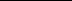 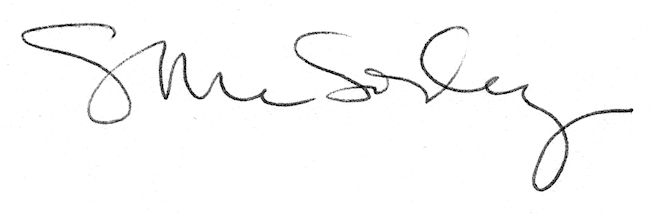 